Pielikums Nr.1Madonas novada pašvaldības domes28.07.2022. lēmumam Nr. 464(Prot. Nr. 17, 9. p.) Zemes vienības ar kadastra apzīmējumu 7082 013 0323 sadalīšanas un savstarpējo robežu pārkārtošanas ar zemes vienību ar kadastra apzīmējumu 7082 013 0068 shēma*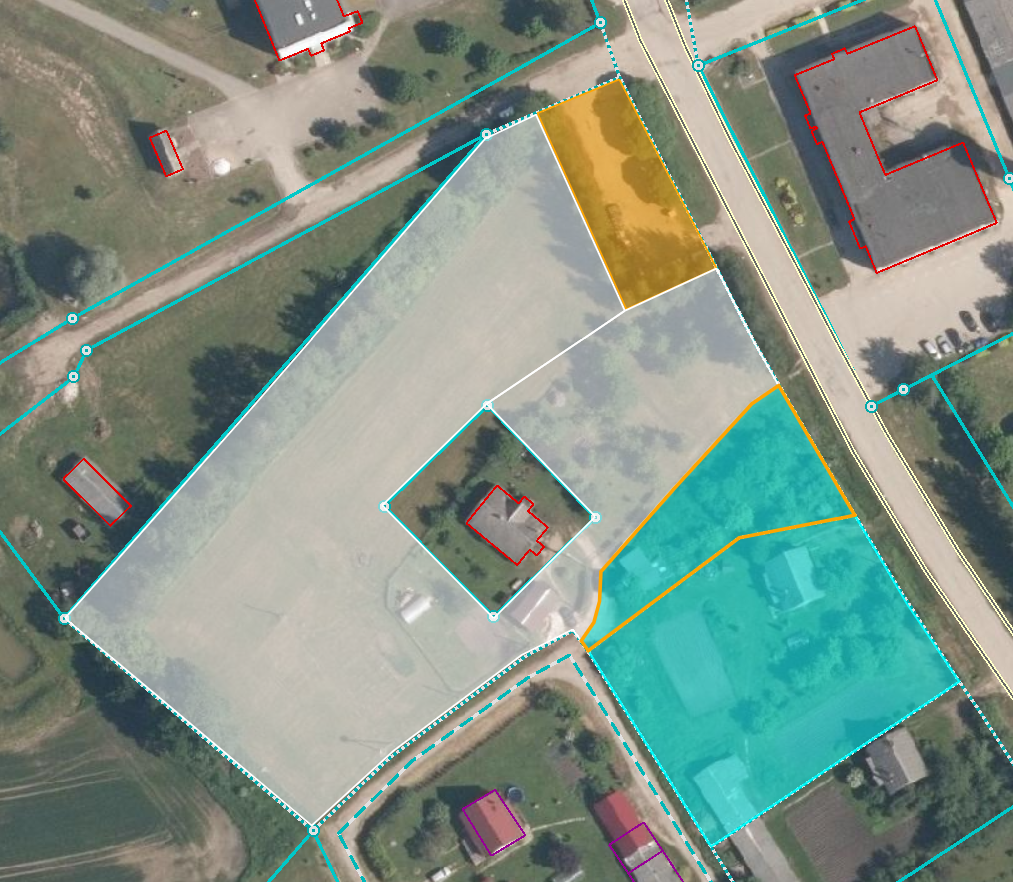 Datu avots https://www.lvmgeo.lv/kartes (Dati no VZD, LGIA, SIA “Karšu izdevniecība Jāņa Sēta) 2022. gada informācija *Shēmā norādītās platības tiks precizētas veicot zemes vienību kadastrālo uzmērīšanu.      Projektētās zemes vienības Daļa no zemes vienības ar kadastra apzīmējumu 7082 013 0323, kas tiks pievienota zemes                                       vienībai ar kadastra apzīmējumu 7082 013 0068   Zemes vienību esošā robeža